No Boundaries Transportation Maintenance Innovations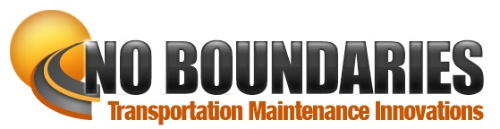 Technical Advisory CommitteeTAC Meeting AgendaDate: Monday, April 4, 2022Time: 11:00 a.m. MountainDuration: 30 minutesZoom Meeting ID: 869 9709 2297 and Passcode: 519322 or use direct link https://us02web.zoom.us/j/86997092297?pwd=NnJCZjVvWTZVWkJjc053TDZjOEh6Zz09Audio: Use your computer mic and headphones, or dial 312-626-6799 and enter the meeting ID and passcodeCall to order — TAC Chair Tyler Weldon, Colorado DOTDiscuss Sacramento TAC MeetingLatest agenda online at https://maintainroads.org/may-2022-sacramento-ca/Agenda details and volunteers for presentations and speakers — Brian Hirt, CTCLogistical details — Kirsten Seeber, CTCAdditional comments — Theresa Drum, CaltransWorkforce Shortage Survey Introduction — Chris Kline, CTCAASHTO and SICOP Updates — Brian HirtOther Business — AllAdjourn — Tyler Weldon